Nowogród Bobrzański, dn. 22 marca 2022r.PP.6730.91.2021 ASOBWIESZCZENIENa podstawie art. 53 ust. 1 ustawy z dnia 27 marca 2003r. o planowaniu i zagospodarowaniu przestrzennym (t.j. Dz. U. z 2022 r., poz. 503) oraz art. 49 ustawy z dnia 14 czerwca 1960 r. Kodeksu postepowania administracyjnego – KPA (t.j. Dz.U. z 2021r. poz.735 ze zm.), zawiadamiam mieszkańców miasta i gminy Nowogród Bobrzański oraz strony występujące w postępowaniu podjętym na wniosek z dnia 17 grudnia 2021r. Elektrowni PV 84 Sp. z o.o., ul. Puławska 2 (wejście A, VII piętro), 02-566 Warszawa reprezentowanej przez pełnomocnika Panią Paulinę Kosicką o wydaniu:w dn. 03 marca 2022r. przez Dyrektora Regionalnej Dyrekcji Lasów Państwowych w Zielonej Górze postanowienia znak: ZS.224.65.2022 (uzgodnienie pozytywne),w dn. 15 marca 2022r. przez Powiatowy Zielonogórski Zarząd Dróg w Górzykowie postanowienia znak: PZZD.6116.08.2.2022.SO (uzgodnienie pozytywne z uwagami),w dn. 11 marca 2022r. przez Starostę Zielonogórskiego postanowienia znak: GG-I.6622.2.1.130.2022 (odmowa uzgodnienia),w dn. 16 marca 2022r. przez Lubuskiego Wojewódzkiego Konserwatora Zabytków 
w Zielonej Górze postanowienia znak: ZN.5142.9.2022.[NBo] (odmowa uzgodnienia)w dn. 16 marca 2022r. Dyrektora Zarządy Zlewni w Zgorzelcu Państwowego Gospodarstwa Wodnego Wody Polskie, postanowienia znak: WR.ZPU.6.522.53.2022.SB (uzgodnienie pozytywne)w sprawie uzgodnienia projektu decyzji o warunkach zabudowy pod nazwą: budowa Elektrowni Słonecznej fotowoltaicznej wraz z infrastrukturą towarzyszącą na działkach nr ewid. 24/3, 50/7, 78/2, 173/2, 187/2, 206/2, 211/3, 361, 362, 288, 285, 287, 289, 290, 308, 316, 329/1, 334, 334/1, 284/1, 290/1, 291/2, 292, 304/1, 305/1, 317/1 w obrębie Białowice w gminie Nowogród BobrzańskiStrony, zgodnie z art. 10 § 1 ustawy KPA, mogą zapoznać się z dokumentami ww sprawie w pokoju nr 205 w Urzędzie Miejskim w Nowogrodzie Bobrzańskim, ul. J. Słowackiego 11 w godzinach pracy urzędu po wcześniejszym umówieniu się telefonicznie.Z up. BURMISTRZmgr inż. Mirosław WalencikZastępca BurmistrzaSprawę prowadzi: stanowisko ds. planowania i zagospodarowani przestrzennego Urzędu Miejskiego 
w Nowogrodzie Bobrzańskim, ul. J. Słowackiego 11, pokój nr 205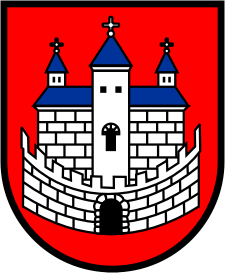 Burmistrz Nowogrodu BobrzańskiegoBurmistrz Nowogrodu BobrzańskiegoBurmistrz Nowogrodu Bobrzańskiegoul. J. Słowackiego 11      66-010 Nowogród Bobrzański NIP: 9291004928
e-mail: now.bobrz.um@post.pl
web: www.nowogrodbobrz.plDni i godziny urzędowania: Poniedziałek  8.00-16.00wtorek - piątek.7.00 – 15.00Nr telefonów i faksów:   Centrala   68 329-09-62Fax             68 329-09-62Nr telefonów i faksów:   Centrala   68 329-09-62Fax             68 329-09-62